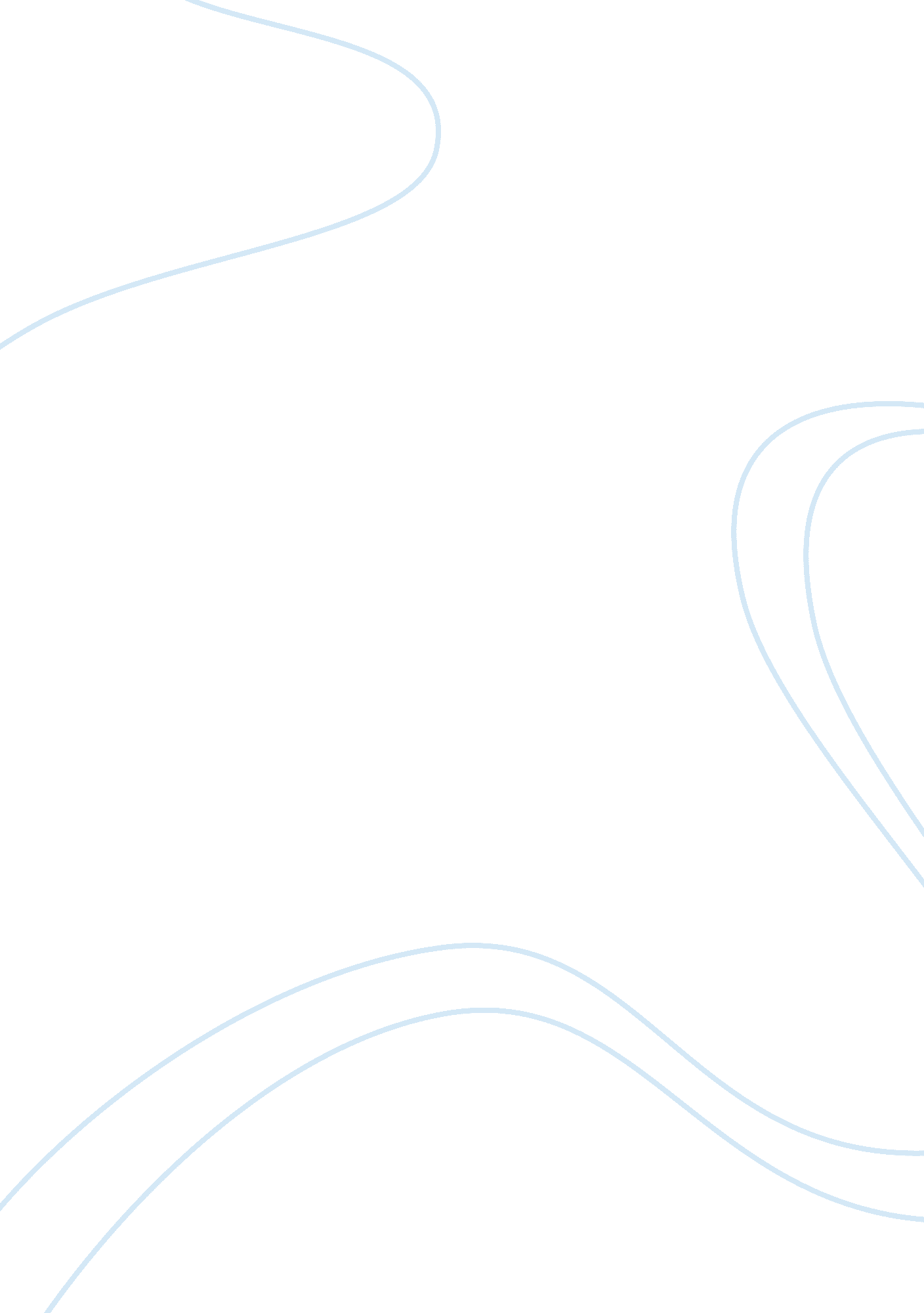 Human factor report examplesDesign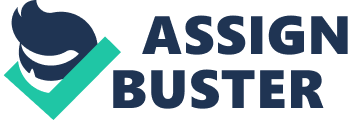 In the muscle fatigue and the endurance of the intermittent and counteraction effects, the counteraction results to the muscle effects and fatigue depending on different spectral measures and the variation in task parameters. A relatively short endurance is found to be associated with the higher muscle exertion and an increased contraction level resulting to the fatigue development (Jonson, 1997). The association of the electro-myographic (EMG) measures with different indicators shows that a utility that is relative to the middle deltoid for probable assessment of the functionality of the shoulder during abduction is possible. This is in relation to an evaluation for the static processing of the word task showing a negative correlation. There is need to avoid a greater mean contraction level (MCL) of MVE and accept MVE on condition that the work is not long to affect the muscles. There should be need for evaluation of the task parameters when performing an assessment of the intermittent work in order to save the muscle fatigue (Strasser, 2007). 
Phone usage involves the lower level of immobile exertion which is influenced by the phone model. The design, usage and phone interaction in anthropometry may convert the posture assumed during the usage and in return modifying the arm relationship and muscle extremity leading to the consequences of discomfort. With the recent reports showing an increased frequency together with duration of cellular phones usage, the design has also given concern to the musculoskeletal associated symptoms and disorders. Unlike the traditional phones that were used in the offices, the most recent designs have lead to the discomfort and fatigue of the muscles through the length modifications of the muscles. The cumulative exposure due to the lack of recovery and rest from a workday has accumulated the risk to the higher point. Therefore, the design of phone contributes to the discomfort and fatigue of the muscle depending on the change of muscle lengths (Anne-Marie, 2004). Works cited Chany, Anne-Marie L. The Effect of Cell Phone Design on Upper Extremity Discomfort and 
Muscle Fatigue. , 2004. Print. 
Musculoskeletal Disorders and the Workplace: Low Back and Upper Extremities. Washington, D. C: National Academies Press, 2003. Internet resource. 
Strasser, Helmut. Assessment of the Ergonomic Quality of Hand-Held Tools and Computer Input Devices. Amsterdam: IOS Press, 2007. Print. 